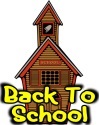 Early Intervention Drug Abuse Prevention Questionnaire Person completing:                                  Have you discussed and written a plan of action to prevent drug use disorder in your child? Yes NoAre you satisfied with and have you done your best to live in a safe, drug-free neighborhood? Yes NoHave you investigated and sent your child to a safe & academically challenging school? Yes NoHave you encouraged your middle school and high school to present antidrug presentations? Yes NoHave you educated your child about the dangers of drug use disorder, addiction, and outcomes? Yes NoHave you become knowledgeable on common drug addiction pathways? ie., dentist>pain meds Yes NoHave you identified their skills or talents early on to steer them into a sports or other activities? Yes NoHave you required or encouraged them to join a civic or academic related club?  Yes NoHave you established a challenging schedule sprinkled with leisure or sport activities? Yes No Have you gotten to know and vetted their friends and met the parents of their friends? Yes NoDo you spend regular quality time with your child, fostering trust and open communication? Yes NoAre you able to recognize the signs, symptoms, and behavior changes of a new addiction? Yes NoIf there is a family history of mental illness, have you had your child psychiatrically evaluated? Yes NoAre you ready to take evasive action if & when you first learn your child is abusing drugs? Yes NoAre you willing to lower your pride and reveal their addiction to close friends & professionals? Yes NoAre you prepared to be strong, diligent, persistent, action-oriented, and empathic long-term? Yes No If no response to any of these questions, indicate what action can be taken to obtain a “yes” answer.Question #                 Actions steps to take: _     __________________________________________               _________________________________________________________________________________     _________________________________________________________________________________                                   ©2017Parents For Opioid Free Children™ All rights reserved